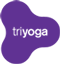 treatment room rental application formcontact informationprofessional experienceprofessional referencePlease supply the name, email address, address with postcode and telephone number of two people who we may contact for reference.  Accepted referees include (previous) employer, practice manager of other premises you rent or rented rooms at, co-worker, client. professional informationwork availabilityAll therapists must be fully insured. Please provide details and a copy of your insurance. Once completed please return by email to the therapy manager on: joanna@triyoga.co.uk. Checklist of required documentsCVCertificate copiesUp to date public liability insurance copynamestreet addresstown + postcodetel. (mobile) tel. (home)email What is your up to date experience and in what kind of setting have you worked before?Where do you currently work/practice from?What marketing, sales and client retention strategies do you have in place and use?Do you have a website? Please provide the address.Are you actively engaged in any of the social media platforms to promote your business? If so which ones? Why do you want to rent rooms at triyoga and what is unique about your offering?reference 1reference 2Therapy/ies you wish to offer(please enclose copies of all relevant qualifications)Year of qualificationName of college, school or institutionVenue                                                   (camden, chelsea, soho)Day(s) of the weekTime of the day                   (morning, afternoon, evening)Insurance companyPolicy number (please enclose a copy of your policy)Expiry date